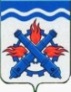 РОССИЙСКАЯ ФЕДЕРАЦИЯДУМА ГОРОДСКОГО ОКРУГА ВЕРХНЯЯ ТУРАШЕСТОЙ СОЗЫВСорок восьмое заседаниеРЕШЕНИЕ № 25__24 марта 2022 годаг. Верхняя ТураОб утверждении положения «О Контрольном органе Городского округа Верхняя Тура»В соответствии с Бюджетным Кодексом Российской Федерации,  Федеральным законом от 07.02.2011 № 6-ФЗ «Об общих принципах организации и деятельности контрольно-счетных органов субъектов Российской Федерации и муниципальных образований», Законом Свердловской области от 12.07.2011 № 62-ОЗ «О Счетной палате Свердловской области и контрольно-счетных органах муниципальных образований, расположенных на территории Свердловской области», руководствуясь Уставом Городского округа Верхняя Тура,ДУМА ГОРОДСКОГО ОКРУГА ВЕРХНЯЯ ТУРА РЕШИЛА:   1. Решение Думы Городского округа Верхняя Тура от 17.08.2011 № 56 «Об утверждении положения «О Контрольном органе Городского округа Верхняя Тура» считать утратившим силу.2. Утвердить Положение «О Контрольном органе Городского округа Верхняя Тура» (прилагается).3. Опубликовать настоящее решение в муниципальном вестнике «Администрация Городского округа Верхняя Тура» и разместить на официальном сайте Администрации Городского округа Верхняя Тура.4. Настоящее решение вступает в силу после его официального  опубликования.5. Контроль исполнения настоящего решения возложить на постоянную депутатскую комиссию по экономической политике и муниципальной собственности (председатель Орлов М.О.).УТВЕРЖДЕНО:Решением Думы Городского                округа Верхняя Тураот 24 марта 2022 года № 25ПОЛОЖЕНИЕО Контрольном органе Городского округа Верхняя Тура 1. Статус Контрольного органа Городского округа Верхняя Тура1.1. Контрольный орган Городского округа Верхняя Тура (далее – Контрольный орган), является постоянно действующим органом местного самоуправления, осуществляющим внешний муниципальный финансовый контроль, образуется Думой Городского округа Верхняя Тура (далее – Дума городского округа),  и ей подотчетен.1.2. Контрольный орган обладает правами юридического лица, имеет гербовую печать и бланки со своим наименованием и с изображением герба Городского округа Верхняя Тура (далее – городской округ). 1.3. Контрольный орган обладает организационной и функциональной независимостью и осуществляет свою деятельность самостоятельно.1.4. Юридический адрес Контрольного органа: 624 320, Свердловская область, город Верхняя Тура, ул. Иканана,77. 1.5. Деятельность Контрольного органа не может быть приостановлена, в том числе в связи с истечением срока или досрочным прекращением полномочий Думы городского округа.2. Правовые основы деятельности Контрольного органаКонтрольный орган осуществляет свою деятельность на основе Конституции Российской Федерации, в соответствии с Бюджетным кодексом Российской Федерации, Федеральным законом от 6 октября 2003 года № 131 «Об общих принципах организации местного самоуправления в Российской Федерации», Федеральным законом от 7 февраля 2011 года N 6-ФЗ "Об общих принципах деятельности контрольно-счетных органов субъектов Российской Федерации и муниципальных образований", другими федеральными законами и иными нормативными правовыми актами Российской Федерации, Устава городского округа,  настоящего Положения и иных муниципальных правовых актов.В случаях и порядке, установленных федеральными законами, правовое регулирование организации и деятельности Контрольного органа осуществляется также законами Свердловской области.3. Принципы деятельности Контрольного органаДеятельность Контрольного органа основывается на принципах законности, объективности, эффективности, независимости, открытости и гласности.4. Состав Контрольного органа4.1. Контрольный орган образуется в составе председателя и аппарата Контрольного органа, состоящего из инспекторов Контрольного органа. 4.2. Должность председателя относится к муниципальным должностям.4.3. Должности инспекторов Контрольного органа относятся к должностям муниципальной службы, учреждаемым для обеспечения полномочий Контрольного органа. 4.4. Права, обязанности и ответственность работников Контрольного органа определяются Федеральным законом от 7 февраля 2011 года № 6-ФЗ «Об общих принципах организации и деятельности контрольно-счетных органов субъектов Российской Федерации и муниципальных образований» (далее – Федеральный закон             № 6-ФЗ), законодательством о муниципальной службе, трудовым законодательством и иными нормативными правовыми актами, содержащими нормы трудового права.4.5. Структура и штатная численность Контрольного органа определяется правовым актом Думы городского округа по представлению председателя Контрольного органа с учетом необходимости выполнения возложенных законодательством полномочий, обеспечения организационной и функциональной независимости Контрольного органа.4.6. Штатное расписание Контрольного органа утверждается председателем Контрольного органа.5. Порядок назначения на должность председателя иинспекторов Контрольного органа5.1. Председатель Контрольного органа назначается на должность решением Думы городского округа сроком  на пять лет.5.2. Предложения о кандидатурах на должность председателя Контрольного органа вносятся в Думу городского округа:1) председателем Думы городского округа;2) депутатами Думы городского округа – не менее одной трети от установленного числа депутатов Думы городского округа;3) главой Городского округа Верхняя Тура;4) комиссией Думы городского округа. 5.3. Порядок рассмотрения кандидатур на должность председателя Контрольного органа устанавливается регламентом Думы городского округа.5.4. Дума городского округа вправе обратиться в Счетную палату Свердловской области за заключением о соответствии кандидатур на должность председателя Контрольного органа квалификационным требованиям, установленным Федеральным законом № 6-ФЗ и Уставом городского округа.5.5. Председатель Контрольного органа досрочно освобождается от должности на основании решения Думы в случаях, предусмотренных Федеральным законом № 6-ФЗ  и Трудовым кодексом Российской Федерации.5.6. Решение о назначении на должность председателя Контрольного органа и о его досрочном освобождении от должности, принимается большинством голосов от установленной численности депутатов Думы городского округа.5.7. Представителем работодателя для председателя Контрольного органа является председатель Думы городского округа, который на основании решения Думы городского округа о назначении председателя Контрольного органа заключает с лицом, назначенным на эту должность, трудовой договор.Председатель Контрольного органа представляет сведения о доходах, расходах и обязательствах имущественного характера в соответствии с указом Губернатора Свердловской области, регламентирующим вопросы организации представления и приема сведений о доходах, расходах, об имуществе и обязательствах имущественного характера.5.8. Назначение на должность инспекторов Контрольного органа производится приказом председателя Контрольного органа в соответствии с действующим Положением о Порядке проведения конкурса на замещение вакантных должностей муниципальной службы в Городском округе Верхняя Тура.  5.9. С инспекторами Контрольного органа заключается трудовой договор на неопределенный срок. 5.10. Муниципальные служащие Контрольного органа, замещающие должности муниципальной службы, включенные в перечень, установленный нормативным правовым актом Думы городского округа, обязаны представлять сведения о своих расходах, а также о расходах своих супруги (супруга) и несовершеннолетних детей по каждой сделке по приобретению земельного участка, другого объекта недвижимости, транспортного средства, ценных бумаг, акций (долей участия, паев в уставных (складочных) капиталах организаций), если сумма сделки превышает общий доход данных лиц и их супруг (супругов) за три последних года, предшествующих совершению сделки, и об источниках получения средств, за счет которых совершена сделка.5.11. В случае временного отсутствия председателя Контрольного органа и невозможности осуществлять свои полномочия, полномочия временно исполняет  инспектор Контрольного органа, назначенный распоряжением председателя Думы городского округа.6. Требования к кандидатурам на должность председателя и инспекторов Контрольного органа6.1. На должность председателя Контрольного органа назначается гражданин Российской Федерации, соответствующий следующим квалификационным требованиям:1) наличие высшего образования;2) опыт работы в области государственного, муниципального управления, государственного, муниципального контроля (аудита), экономики, финансов, юриспруденции не менее пяти лет;3) знание Конституции Российской Федерации, федерального законодательства, в том числе бюджетного законодательства Российской Федерации и иных нормативных правовых актов, регулирующих бюджетные правоотношения, законодательства Российской Федерации о противодействии коррупции, Устава Свердловской области, законов Свердловской области и иных нормативных правовых актов Свердловской области, Устава городского округа и иных муниципальных правовых актов применительно к исполнению должностных обязанностей, а также общих требований к стандартам внешнего государственного и муниципального аудита (контроля) для проведения контрольных и экспертно-аналитических мероприятий контрольно-счетными органами субъектов Российской Федерации и муниципальных образований, утвержденных Счетной палатой Российской Федерации. 6.2. Гражданин Российской Федерации не может быть назначен на должность председателя Контрольного органа в случае:1) наличия у него неснятой или непогашенной судимости;2) признания его недееспособным или ограниченно дееспособным решением суда, вступившим в законную силу;3) отказа от прохождения процедуры оформления допуска к сведениям, составляющим государственную и иную охраняемую федеральным законом тайну, если исполнение обязанностей по должности, на замещение которой претендует гражданин, связано с использованием таких сведений;4) прекращения гражданства Российской Федерации или наличия гражданства (подданства) иностранного государства либо вида на жительство или иного документа, подтверждающего право на постоянное проживание гражданина Российской Федерации на территории иностранного государства;5) наличия оснований, предусмотренных пунктом 6.3. настоящего положения.6.3. Граждане, замещающие должности председателя Контрольного органа не могут состоять в близком родстве или свойстве (родители, супруги, дети, братья, сестры, а также братья, сестры, родители, дети супругов и супруги детей) с председателем Думы Городского округа Верхняя Тура, главой Городского округа Верхняя Тура, инспекторами контрольного органа Городского округа Верхняя Тура, руководителями судебных и правоохранительных органов, расположенных на территории Кушвинского городского округа.6.4. Председатель Контрольного органа не может заниматься другой оплачиваемой деятельностью, кроме преподавательской, научной и иной творческой деятельностью. При этом преподавательская, научная и иная творческая деятельность не может финансироваться исключительно за счет средств иностранных государств, международных и иностранных организаций, иностранных граждан и лиц без гражданства, если иное не предусмотрено международным договором Российской Федерации или законодательством Российской Федерации. 6.5. Должность инспектора Контрольного органа относится к ведущей группе должностей муниципальной службы.6.6. Для замещения муниципальной должности инспектора Контрольного органа необходимо наличие высшего образования и стажа муниципальной службы и (или) государственной службы не менее двух лет либо стажа работы по специальности не менее четырех лет,  либо стажа муниципальной службы и (или) государственной службы или стажа работы по специальности не менее одного года (для лиц, имеющих дипломы специалиста или магистра с отличием, в течение трех лет со дня выдачи диплома). 6.7. Инспектор Контрольного органа не может состоять в близком родстве или свойстве (родители, супруги, дети, братья, сестры, а также братья, сестры, родители, дети супругов и супруги детей) с председателем Думы Городского округа Верхняя Тура, главой Городского округа Верхняя Тура, председателем контрольного органа Городского округа Верхняя Тура, руководителями судебных и правоохранительных органов, расположенных на территории Кушвинского городского округа. 7. Гарантии статуса должностных лиц Контрольного органа7.1. Председатель и инспектор Контрольного органа являются должностными лицами Контрольного органа.7.2. Воздействие в какой-либо форме на должностных лиц Контрольного органа в целях воспрепятствования осуществлению ими должностных полномочий или оказания влияния на принимаемые ими решения, а также насильственные действия, оскорбления, а равно клевета в отношении должностных лиц Контрольного органа, либо распространение заведомо ложной информации об их деятельности, влекут за собой ответственность, установленную законодательством Российской Федерации и (или) Свердловской области.7.3. Должностные лица Контрольного органа подлежат государственной защите в соответствии с федеральным законодательством.7.4. Должностные лица Контрольного органа обладают гарантиями профессиональной независимости.8. Полномочия Контрольного органа8.1. Контрольный орган осуществляет следующие основные полномочия:1) организация и осуществление контроля за законностью и эффективностью использования средств местного бюджета, а также иных средств в случаях, предусмотренных законодательством Российской Федерации;2) экспертиза проектов местного бюджета, проверка и анализ обоснованности его показателей;3) внешняя проверка годового отчета об исполнении местного бюджета;4) проведение аудита в сфере закупок товаров, работ и услуг в соответствии с Федеральным законом от 5 апреля 2013 года № 44-ФЗ «О контрактной системе в сфере закупок товаров, работ, услуг для обеспечения государственных и муниципальных нужд»;5) оценка эффективности формирования муниципальной собственности, управления и распоряжения такой собственностью и контроль за соблюдением установленного порядка формирования такой собственности, управления и распоряжения такой собственностью (включая исключительные права на результаты интеллектуальной деятельности);6) оценка эффективности предоставления налоговых и иных льгот и преимуществ, бюджетных кредитов за счет средств местного бюджета, а также оценка законности предоставления муниципальных гарантий и поручительств или обеспечения исполнения обязательств другими способами по сделкам, совершаемым юридическими лицами и индивидуальными предпринимателями за счет средств местного бюджета и имущества, находящегося в муниципальной собственности;7) экспертиза проектов муниципальных правовых актов в части, касающейся расходных обязательств городского округа, экспертиза проектов муниципальных правовых актов, приводящих к изменению доходов местного бюджета, а также муниципальных программ (проектов муниципальных программ);8) анализ и мониторинг бюджетного процесса в муниципальном образовании, в том числе подготовка предложений по устранению выявленных отклонений в бюджетном процессе и совершенствованию бюджетного законодательства Российской Федерации;9) проведение оперативного анализа исполнения и контроля за организацией исполнения местного бюджета в текущем финансовом году, ежеквартальное представление информации о ходе исполнения местного бюджета, о результатах проведенных контрольных и экспертно-аналитических мероприятий в Думу городского округа и главе городского округа;10) осуществление контроля за состоянием муниципального внутреннего и внешнего долга;11) оценка реализуемости, рисков и результатов достижения целей социально-экономического развития муниципального образования, предусмотренных документами стратегического планирования Городского округа Верхняя Тура, в пределах компетенции Контрольного органа;12) участие в пределах полномочий в мероприятиях, направленных на противодействие коррупции;13) иные полномочия в сфере внешнего муниципального финансового контроля, установленные федеральными законами, законами Свердловской области, уставом и нормативными правовыми актами Думы городского округа.8.2. Внешний финансовый контроль осуществляется Контрольным органом:1) в отношении органов местного самоуправления и муниципальных органов, муниципальных учреждений и муниципальных унитарных предприятий, а также иных организаций, если они используют имущество, находящееся в муниципальной собственности городского округа;2) в отношении иных лиц в случаях, предусмотренных Бюджетным кодексом Российской Федерации и другими федеральными законами.9. Формы осуществления Контрольным органом внешнего муниципального финансового контроля9.1. Внешний муниципальный финансовый контроль осуществляется Контрольным органом в форме контрольных или экспертно-аналитических мероприятий.9.2. При проведении контрольного мероприятия Контрольным органом составляется соответствующий акт (акты, если проверяемых объектов несколько), который подписывается должностными лицами Контрольного органа, участвующими в проведении контрольного мероприятия, и доводится до сведения руководителей проверяемых органов местного самоуправления, муниципальных учреждений, организаций, в отношении которых осуществляется внешний муниципальный финансовый контроль (далее – органы и организации). На основании акта (актов) Контрольным органом составляется отчет.9.3. При проведении экспертно-аналитического мероприятия Контрольный орган составляет заключение.10. Стандарты внешнего муниципального финансового контроля10.1. Контрольный орган при осуществлении внешнего муниципального финансового контроля руководствуется стандартами внешнего муниципального финансового контроля.10.2. Стандарты внешнего муниципального финансового контроля для проведения контрольных и экспертно-аналитических мероприятий разрабатываются и утверждаются Контрольным органом в соответствии с общими требованиями, утвержденными Счетной палатой Российской Федерации.10.3. При подготовке стандартов внешнего муниципального финансового контроля учитываются международные стандарты в области государственного контроля, аудита и финансовой отчетности.10.4. Стандарты внешнего муниципального финансового контроля не могут противоречить законодательству Российской Федерации и Свердловской области.11. Планирование деятельности Контрольного органа11.1. Контрольный орган осуществляет свою деятельность на основе годового плана работы, который разрабатывается и утверждается им самостоятельно.11.2. Годовой план работы Контрольного органа утверждается до 30 декабря года, предшествующего планируемому.11.3. Годовой план работы Контрольного органа включает контрольные и экспертно-аналитические мероприятия с указание сроков их проведения и ответственных должностных лиц.В годовой план работы Контрольного органа могут включаться иные осуществляемые Контрольным органом мероприятия, не указанные в части первой настоящего пункта.В годовой план работы Контрольного органа могут вноситься изменения. 11.4. Планирование деятельности Контрольного органа осуществляется с учетом результатов контрольных и экспертно-аналитических мероприятий, а также на основании поручений Думы городского округа, предложений главы городского округа, направленных в Контрольный орган не позднее 15 декабря года, предшествующего планируемому.Решения о включении в годовой план работы поручений Думы городского округа, предложений главы городского округа принимаются председателем Контрольного органа.12. Регламент Контрольного органаСодержание направлений деятельности Контрольного органа, порядок ведения дел, подготовки и проведения контрольных и экспертно-аналитических мероприятий и иные вопросы внутренней деятельности Контрольного органа определяются Регламентом Контрольного органа, разрабатываемым и утверждаемым председателем Контрольного органа.13. Обязательность исполнения требований должностных лиц 
Контрольного органа13.1. Требования и запросы должностных лиц Контрольного органа, связанные с осуществлением ими своих должностных полномочий, установленных законодательством Российской Федерации, муниципальными нормативными правовыми актами, являются обязательными для исполнения органами и организациями, в отношении которых осуществляется внешний муниципальный финансовый контроль.13.2. Неисполнение законных требований и запросов должностных лиц Контрольного органа, а также воспрепятствование осуществлению ими возложенных на них должностных полномочий влекут за собой ответственность, установленную законодательством Российской Федерации и Свердловской области.14. Полномочия председателя Контрольного органа по организации деятельности Контрольного органаПредседатель Контрольного органа:1) осуществляет общее руководство деятельностью Контрольного органа;2) действует без доверенности и представляет Контрольный орган в отношениях с государственными органами Российской Федерации и Свердловской области, органами местного самоуправления;3) утверждает должностные инструкции работников Контрольного органа;4) представляет Думе городского округа ежегодный отчет о деятельности Контрольного органа, результатах проведенных контрольных и экспертно – аналитических мероприятий;5) является руководителем контрольных и экспертно-аналитических мероприятий, подписывает отчеты и заключения по итогам контрольных и экспертно-аналитических мероприятий;6) осуществляет полномочия представителя нанимателя (работодателя) работников Контрольного органа;7) издает правовые акты (приказы, распоряжения) по вопросам организации деятельности Контрольного органа;8) иные полномочия, установленные федеральными законами, законами Свердловской области, настоящим положением и регламентом Контрольного органа.15. Права, обязанности и ответственность должностных лиц 
Контрольного органа15.1. Должностные лица Контрольного органа при осуществлении возложенных на них должностных полномочий имеют право:1) беспрепятственно входить на территорию и в помещения, занимаемые проверяемыми органами и организациями, иметь доступ к их документам и материалам, а также осматривать занимаемые ими территории и помещения;2) в случае обнаружения подделок, подлогов, хищений, злоупотреблений и при необходимости пресечения данных противоправных действий опечатывать кассы, кассовые и служебные помещения, склады и архивы проверяемых органов и организаций, изымать документы и материалы с учетом ограничений, установленных законодательством Российской Федерации. Опечатывание касс, кассовых и служебных помещений, складов и архивов, изъятие документов и материалов производятся с участием уполномоченных должностных лиц проверяемых органов и организаций и составлением соответствующих актов;3) в пределах своей компетенции направлять запросы должностным лицам территориальных органов федеральных органов исполнительной власти и их структурных подразделений, органов государственной власти и государственных органов Свердловской области, органов местного самоуправления и организаций;4) в пределах своей компетенции требовать от руководителей и других должностных лиц проверяемых органов и организаций представления письменных объяснений по фактам нарушений, выявленных при проведении контрольных мероприятий, а также необходимых копий документов, заверенных в установленном порядке;5) составлять акты по фактам непредставления или несвоевременного представления должностными лицами проверяемых органов и организаций документов и материалов, запрошенных при проведении контрольных мероприятий;6) в пределах своей компетенции знакомиться со всеми необходимыми документами, касающимися финансово-хозяйственной деятельности проверяемых органов и организаций, в том числе в установленном порядке с документами, содержащими государственную, служебную, коммерческую и иную охраняемую законом тайну;7) знакомиться с информацией, касающейся финансово-хозяйственной деятельности проверяемых органов и организаций и хранящейся в электронной форме в базах данных проверяемых органов и организаций, в том числе в установленном порядке с информацией, содержащей государственную, служебную, коммерческую и иную охраняемую законом тайну;8) знакомиться с технической документацией к электронным базам данных;9) составлять протоколы об административных правонарушениях, если такое право предусмотрено законодательством Российской Федерации и Свердловской области об административных правонарушениях.15.2. Должностные лица Контрольного органа в случае опечатывания касс, кассовых и служебных помещений, складов и архивов, изъятия документов и материалов в случае, предусмотренном подпунктом 2 пункта 15.1 настоящей статьи, должны незамедлительно (в течение 24 часов) представить председателю Контрольного органа письменное уведомление об этом. При невозможности представления такого письменного уведомления незамедлительно (в течение 24 часов), уведомление осуществляется любыми возможными средствами оперативной связи.15.3. Руководители проверяемых органов и организаций обязаны обеспечивать соответствующих должностных лиц Контрольного органа, участвующих в контрольных мероприятиях, оборудованным рабочим местом с доступом к справочным правовым системам, информационно-телекоммуникационной сети «Интернет».15.4. Должностные лица Контрольного органа не вправе вмешиваться в оперативно-хозяйственную деятельность проверяемых органов и организаций, а также разглашать информацию, полученную при проведении контрольных мероприятий, предавать гласности свои выводы до завершения контрольных мероприятий и составления соответствующих актов и отчетов.15.4. Должностные лица Контрольного органа обязаны сохранять государственную, служебную, коммерческую и иную охраняемую законом тайну, ставшую им известной при проведении в проверяемых органах и организациях контрольных и экспертно-аналитических мероприятий, проводить контрольные и экспертно-аналитические мероприятия, объективно и достоверно отражать их результаты в соответствующих актах, отчетах и заключениях.15.5. Должностные лица Контрольного органа обязаны соблюдать ограничения, запреты, исполнять обязанности, которые установлены Федеральным законом от 25 декабря 2008 года № 273-ФЗ «О противодействии коррупции», Федеральным законом от 03 декабря 2012 года № 230-ФЗ «О контроле за соответствием расходов лиц, замещающих государственные должности, и иных лиц их доходам».15.6. Должностные лица Контрольного органа несут ответственность в соответствии с законодательством Российской Федерации за достоверность и объективность результатов проводимых ими контрольных и экспертно-аналитических мероприятий, а также за разглашение государственной и иной охраняемой законом тайны.15.7. Председатель Контрольного органа вправе участвовать в заседаниях Думы городского округа, ее комиссий и рабочих групп, присутствовать на совещаниях в администрации городского округа, координационных и совещательных органов при главе городского округа.16. Предоставление информации по запросам Контрольного органа16.1. Органы и организации, в отношении которых Контрольный орган вправе осуществлять внешний муниципальный финансовый контроль или которые обладают информацией, необходимой для осуществления внешнего муниципального финансового контроля, их должностные лица, а также территориальные органы федеральных органов исполнительной власти и их структурные подразделения обязаны представлять в Контрольный орган по его запросам информацию, документы и материалы, необходимые для проведения контрольных и экспертно-аналитических мероприятий, не позднее чем через четырнадцать календарных дней со дня получения таких запросов.16.2. При осуществлении внешнего муниципального финансового контроля Контрольному органу предоставляется необходимый для реализации их полномочий постоянный доступ к государственным и муниципальным информационным системам в соответствии с законодательством Российской Федерации об информации, информационных технологиях и о защите информации, законодательством Российской Федерации о государственной и иной охраняемой законом тайне.16.3. Непредставление или несвоевременное представление Контрольному органу по его запросу информации, документов и материалов, необходимых для проведения контрольных и экспертно-аналитических мероприятий, а равно представление информации, документов и материалов не в полном объеме или представление недостоверных информации, документов и материалов влечет за собой ответственность, установленную законодательством Российской Федерации и (или) законодательством Свердловской области.16.4. При осуществлении внешнего муниципального финансового контроля Контрольному органу предоставляется необходимый для реализации его полномочий постоянный доступ к государственным и муниципальным информационным системам в соответствии с законодательством Российской Федерации об информации, информационных технологиях и о защите информации, законодательством Российской Федерации о государственной и иной охраняемой законом тайне. 17. Представления и предписания Контрольного органа17.1. Контрольный орган по результатам проведения контрольных мероприятий вправе вносить в органы, организации и их должностным лицам представления для принятия мер по устранению выявленных бюджетных и иных нарушений и недостатков, предотвращению нанесения материального ущерба муниципальному образованию или возмещению причиненного вреда, по привлечению к ответственности должностных лиц, виновных в допущенных нарушениях, а также мер по пресечению, устранению и предупреждению нарушений.17.2. Представление Контрольного органа подписывается председателем Контрольного органа.17.3. Органы, организации в течение одного месяца со дня получения представления обязаны в указанный в представлении срок или, если срок не указан, в течение 30 дней со дня его получения, уведомить в письменной форме Контрольный орган о принятых по результатам выполнения представления решениях и мерах. 17.4. Срок выполнения представления может быть продлен по решению Контрольного органа, но не более одного раза.17.5. В случае выявления нарушений, требующих безотлагательных мер по их пресечению и предупреждению, невыполнения представления Контрольного органа, а также в случае воспрепятствования проведению должностными лицами Контрольного органа контрольных мероприятий, Контрольные органы направляют в органы, организации и их должностным лицам предписание.17.6. Предписание Контрольного органа содержит указание на конкретные допущенные нарушения и конкретные основания вынесения предписания. Предписание Контрольного органа подписывается председателем Контрольного органа.17.7. Предписание Контрольного органа должно быть исполнено в установленные в нем сроки. Срок выполнения предписания может быть продлен по решению Контрольного органа, но не более одного раза.17.8. Невыполнение представления или предписания Контрольного органа влечет за собой ответственность, установленную законодательством Российской Федерации.17.9. В случае, если при проведении контрольных мероприятий выявлены факты незаконного использования средств местного бюджета, в которых усматриваются признаки преступления или коррупционного правонарушения, Контрольный орган в установленном порядке незамедлительно передает материалы контрольных мероприятий в правоохранительные органы. Правоохранительные органы обязаны предоставлять Контрольному органу информацию о ходе рассмотрения и принятых решениях по переданным Контрольным органом материалам.18. Гарантии прав проверяемых органов и организаций18.1. Акты, составленные Контрольным органом при проведении контрольных мероприятий, доводятся до сведения руководителей проверяемых органов и организаций. Пояснения и замечания руководителей этих органов и организаций, представленные в течение пяти рабочих дней со дня получения таких актов, прилагаются к ним и в дальнейшем являются их неотъемлемой частью.18.2. Проверяемые органы и организации и их должностные лица вправе обратиться с жалобой на действия (бездействие) Контрольного органа в Думу городского округа. 19. Взаимодействие Контрольного органа с государственными органами и органами местного самоуправления19.1. Контрольный орган при осуществлении своей деятельности вправе взаимодействовать со Счетной палатой Свердловской области, с контрольно-счетными органами других субъектов  Российской Федерации, муниципальных образований, расположенных на территории Свердловской области, а также со Счетной палатой Российской Федерации, с территориальными управлениями Центрального банка Российской Федерации, налоговыми органами, органами прокуратуры, иными правоохранительными, надзорными и контрольными органами Российской Федерации, субъектов Российской Федерации и муниципальных образований. Контрольный орган вправе заключать с ними соглашения о сотрудничестве и взаимодействии.19.2. Контрольный орган вправе на основе заключенных соглашений о сотрудничестве и взаимодействии привлекать к участию в проведении контрольных и экспертно-аналитических мероприятий контрольные, правоохранительные и иные органы и их представителей, а также на договорной основе аудиторские, научно-исследовательские, экспертные и иные учреждения и организации, отдельных специалистов, экспертов, переводчиков.19.3. В целях координации своей деятельности Контрольный орган и другие органы местного самоуправления могут создавать как временные, так и постоянно действующие совместные координационные, консультационные, совещательные рабочие органы.19.4. Контрольный орган вправе обращаться в Счетную палату Свердловской области за заключением о соответствии деятельности Контрольного органа законодательству о внешнем муниципальном финансовом контроле и рекомендациями по повышению ее эффективности.20. Обеспечение доступа к информации о деятельности Контрольного органа20.1. Контрольный орган в целях обеспечения доступа к информации о своей деятельности размещает на официальном сайте Контрольного органа в информационно-телекоммуникационной сети «Интернет» информацию о проведенных контрольных и экспертно-аналитических мероприятиях, о выявленных при их проведении нарушениях, о внесенных представлениях и предписаниях, а также о принятых по ним решениях и мерах.20.2. Контрольный орган ежегодно не позднее 30 января года, следующего за отчетным, представляет отчет о своей деятельности Думе городского округа. Указанный отчет опубликовывается в муниципальном вестнике «Администрация Городского округа Верхняя Тура» и размещается в информационно-телекоммуникационной сети «Интернет» только после его рассмотрения Думой городского округа.20.3. Порядок опубликования в средствах массовой информации и размещения в информационно-телекоммуникационной сети «Интернет» информации о деятельности Контрольного органа осуществляется в соответствии с регламентом Контрольного органа.21. Финансовое обеспечение деятельности Контрольного органа21.1. Финансовое обеспечение деятельности Контрольного органа предусматривается в объеме, позволяющем обеспечить осуществление возложенных на него полномочий.21.2. Расходы на обеспечение деятельности Контрольного органа предусматриваются в бюджете городского округа Верхняя Тура отдельной строкой в соответствии с классификацией расходов бюджетов Российской Федерации.21.3. Контроль за использованием Контрольным органом бюджетных средств и муниципального имущества осуществляется на основании правовых актов Думы городского округа.22. Материальное, социальное обеспечение и гарантии работников Контрольного органа22.1. Должностным лицам Контрольного органа гарантируются денежное содержание (вознаграждение), ежегодные оплачиваемые отпуска (основной и дополнительные), профессиональное развитие, в том числе получение дополнительного профессионального образования, а также другие меры материального и социального обеспечения, установленные для лиц, замещающих муниципальные должности и должности муниципальной службы городского округа.22.2. Председателю Контрольного органа предоставляются меры по материальному и социальному обеспечению, установленные для лиц, замещающих должность депутата представительного органа Городского округа Верхняя Тура.22.3. Инспекторам Контрольного органа меры по материальному и социальному обеспечению предоставляются в соответствии с законодательством Российской Федерации и законодательством Свердловской области о муниципальной службе.Председатель ДумыГородского округа Верхняя Тура______________ И.Г. МусагитовГлава Городского округаВерхняя Тура_____________ И.С. Веснин